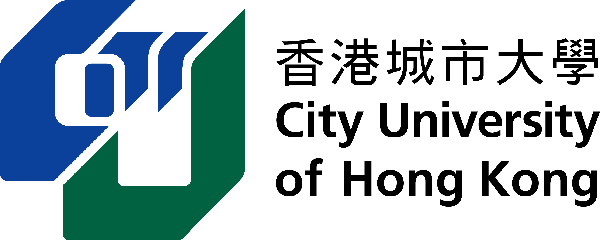 City University of Hong Kong was founded in 1984 and provides courses in business, science and engineering, energy and environment, law, creative media and social science. Its 20,000-strong student population can choose from 130 programs at the associate, undergraduate and postgraduate degree levels. It has seven colleges and 22 academic departments.Course Equivalencies:Courses in Study of Societies, Social and Business Organizations (Area 2)Courses in Study of Societies, Social and Business Organizations (Area 2)ACCOUNTING: GE1222 Accounting in Everyday Life = ACCT 199T (general education elective only)ECONOMICS: GE2208 China in the Global Economy = ECON 399tGE2229 Uncovering the Global Economy through News = ECON 399tFINANCE: GE2228 Value Creation in Various Industries = FINN 399T GE1202 Managing Your Personal Finance = FINN 1003 EF4420 Derivatives Analysis and Advanced Investment Strategies = FINN 3063GE1202 Managing Your Personal Finance = FINN 1003GE2228 Value Creation in Various Industries = FINN 399tGE2238 Global Financial Markets and their Societal Impact = FINN 399tGE2238 Global Financial Markets and their Societal Impact = FINN 399T EF4471 International Finance = FINN 3703EF2047 Personal Finance and Retail Banking = FINN 4143INFORMATION SYSTEMS: GE1211 Online Privacy and Virtual Identity: Comm Management on the Internet = ISYS 399TGE1201 Information Management and Its Social Impact = ISYS 399TGE1212 Building Personal and Firm Images in the Digital Society = ISYS 399TGE1206 Accelerating Professional Growth on the Web = ISYS 399TGE2216 New Literacies in the Information Age = ISYS 399tGE2242 Conducting Online Commerce in China = ISYS 399tMANAGEMENT: MARKETING:WCOB ELECTIVES: GE2220 Sustainable Business: Doing Good Business While Doing Good =WCOB 399t GE2240 Sustainable Development in China and its Global Impact = WCOB 399t GE2243 Managing Public Dollars for a Better Society = WCOB 399t GE2246 Changing Our Society: Turning Social Problems into Business Opportunities = WCOB 399t GE2250 Understand Global Projects for Business and Engineering Professionals = WCOB 399t GE2251 Survey in Daily Life: Engineering, Business, and Political Applications = WCOB 399t GE3203 Sustainable Development of Hong Kong = WCOB 399t ACCOUNTING: GE1222 Accounting in Everyday Life = ACCT 199T (general education elective only)ECONOMICS: GE2208 China in the Global Economy = ECON 399tGE2229 Uncovering the Global Economy through News = ECON 399tFINANCE: GE2228 Value Creation in Various Industries = FINN 399T GE1202 Managing Your Personal Finance = FINN 1003 EF4420 Derivatives Analysis and Advanced Investment Strategies = FINN 3063GE1202 Managing Your Personal Finance = FINN 1003GE2228 Value Creation in Various Industries = FINN 399tGE2238 Global Financial Markets and their Societal Impact = FINN 399tGE2238 Global Financial Markets and their Societal Impact = FINN 399T EF4471 International Finance = FINN 3703EF2047 Personal Finance and Retail Banking = FINN 4143INFORMATION SYSTEMS: GE1211 Online Privacy and Virtual Identity: Comm Management on the Internet = ISYS 399TGE1201 Information Management and Its Social Impact = ISYS 399TGE1212 Building Personal and Firm Images in the Digital Society = ISYS 399TGE1206 Accelerating Professional Growth on the Web = ISYS 399TGE2216 New Literacies in the Information Age = ISYS 399tGE2242 Conducting Online Commerce in China = ISYS 399tMANAGEMENT: MARKETING:WCOB ELECTIVES: GE2220 Sustainable Business: Doing Good Business While Doing Good =WCOB 399t GE2240 Sustainable Development in China and its Global Impact = WCOB 399t GE2243 Managing Public Dollars for a Better Society = WCOB 399t GE2246 Changing Our Society: Turning Social Problems into Business Opportunities = WCOB 399t GE2250 Understand Global Projects for Business and Engineering Professionals = WCOB 399t GE2251 Survey in Daily Life: Engineering, Business, and Political Applications = WCOB 399t GE3203 Sustainable Development of Hong Kong = WCOB 399t ACCOUNTING: GE1222 Accounting in Everyday Life = ACCT 199T (general education elective only)ECONOMICS: GE2208 China in the Global Economy = ECON 399tGE2229 Uncovering the Global Economy through News = ECON 399tFINANCE: GE2228 Value Creation in Various Industries = FINN 399T GE1202 Managing Your Personal Finance = FINN 1003 EF4420 Derivatives Analysis and Advanced Investment Strategies = FINN 3063GE1202 Managing Your Personal Finance = FINN 1003GE2228 Value Creation in Various Industries = FINN 399tGE2238 Global Financial Markets and their Societal Impact = FINN 399tGE2238 Global Financial Markets and their Societal Impact = FINN 399T EF4471 International Finance = FINN 3703EF2047 Personal Finance and Retail Banking = FINN 4143INFORMATION SYSTEMS: GE1211 Online Privacy and Virtual Identity: Comm Management on the Internet = ISYS 399TGE1201 Information Management and Its Social Impact = ISYS 399TGE1212 Building Personal and Firm Images in the Digital Society = ISYS 399TGE1206 Accelerating Professional Growth on the Web = ISYS 399TGE2216 New Literacies in the Information Age = ISYS 399tGE2242 Conducting Online Commerce in China = ISYS 399tMANAGEMENT: MARKETING:WCOB ELECTIVES: GE2220 Sustainable Business: Doing Good Business While Doing Good =WCOB 399t GE2240 Sustainable Development in China and its Global Impact = WCOB 399t GE2243 Managing Public Dollars for a Better Society = WCOB 399t GE2246 Changing Our Society: Turning Social Problems into Business Opportunities = WCOB 399t GE2250 Understand Global Projects for Business and Engineering Professionals = WCOB 399t GE2251 Survey in Daily Life: Engineering, Business, and Political Applications = WCOB 399t GE3203 Sustainable Development of Hong Kong = WCOB 399t ACCOUNTING: GE1222 Accounting in Everyday Life = ACCT 199T (general education elective only)ECONOMICS: GE2208 China in the Global Economy = ECON 399tGE2229 Uncovering the Global Economy through News = ECON 399tFINANCE: GE2228 Value Creation in Various Industries = FINN 399T GE1202 Managing Your Personal Finance = FINN 1003 EF4420 Derivatives Analysis and Advanced Investment Strategies = FINN 3063GE1202 Managing Your Personal Finance = FINN 1003GE2228 Value Creation in Various Industries = FINN 399tGE2238 Global Financial Markets and their Societal Impact = FINN 399tGE2238 Global Financial Markets and their Societal Impact = FINN 399T EF4471 International Finance = FINN 3703EF2047 Personal Finance and Retail Banking = FINN 4143INFORMATION SYSTEMS: GE1211 Online Privacy and Virtual Identity: Comm Management on the Internet = ISYS 399TGE1201 Information Management and Its Social Impact = ISYS 399TGE1212 Building Personal and Firm Images in the Digital Society = ISYS 399TGE1206 Accelerating Professional Growth on the Web = ISYS 399TGE2216 New Literacies in the Information Age = ISYS 399tGE2242 Conducting Online Commerce in China = ISYS 399tMANAGEMENT: MARKETING:WCOB ELECTIVES: GE2220 Sustainable Business: Doing Good Business While Doing Good =WCOB 399t GE2240 Sustainable Development in China and its Global Impact = WCOB 399t GE2243 Managing Public Dollars for a Better Society = WCOB 399t GE2246 Changing Our Society: Turning Social Problems into Business Opportunities = WCOB 399t GE2250 Understand Global Projects for Business and Engineering Professionals = WCOB 399t GE2251 Survey in Daily Life: Engineering, Business, and Political Applications = WCOB 399t GE3203 Sustainable Development of Hong Kong = WCOB 399t ACCOUNTING: GE1222 Accounting in Everyday Life = ACCT 199T (general education elective only)ECONOMICS: GE2208 China in the Global Economy = ECON 399tGE2229 Uncovering the Global Economy through News = ECON 399tFINANCE: GE2228 Value Creation in Various Industries = FINN 399T GE1202 Managing Your Personal Finance = FINN 1003 EF4420 Derivatives Analysis and Advanced Investment Strategies = FINN 3063GE1202 Managing Your Personal Finance = FINN 1003GE2228 Value Creation in Various Industries = FINN 399tGE2238 Global Financial Markets and their Societal Impact = FINN 399tGE2238 Global Financial Markets and their Societal Impact = FINN 399T EF4471 International Finance = FINN 3703EF2047 Personal Finance and Retail Banking = FINN 4143INFORMATION SYSTEMS: GE1211 Online Privacy and Virtual Identity: Comm Management on the Internet = ISYS 399TGE1201 Information Management and Its Social Impact = ISYS 399TGE1212 Building Personal and Firm Images in the Digital Society = ISYS 399TGE1206 Accelerating Professional Growth on the Web = ISYS 399TGE2216 New Literacies in the Information Age = ISYS 399tGE2242 Conducting Online Commerce in China = ISYS 399tMANAGEMENT: MARKETING:WCOB ELECTIVES: GE2220 Sustainable Business: Doing Good Business While Doing Good =WCOB 399t GE2240 Sustainable Development in China and its Global Impact = WCOB 399t GE2243 Managing Public Dollars for a Better Society = WCOB 399t GE2246 Changing Our Society: Turning Social Problems into Business Opportunities = WCOB 399t GE2250 Understand Global Projects for Business and Engineering Professionals = WCOB 399t GE2251 Survey in Daily Life: Engineering, Business, and Political Applications = WCOB 399t GE3203 Sustainable Development of Hong Kong = WCOB 399t ACCOUNTING: GE1222 Accounting in Everyday Life = ACCT 199T (general education elective only)ECONOMICS: GE2208 China in the Global Economy = ECON 399tGE2229 Uncovering the Global Economy through News = ECON 399tFINANCE: GE2228 Value Creation in Various Industries = FINN 399T GE1202 Managing Your Personal Finance = FINN 1003 EF4420 Derivatives Analysis and Advanced Investment Strategies = FINN 3063GE1202 Managing Your Personal Finance = FINN 1003GE2228 Value Creation in Various Industries = FINN 399tGE2238 Global Financial Markets and their Societal Impact = FINN 399tGE2238 Global Financial Markets and their Societal Impact = FINN 399T EF4471 International Finance = FINN 3703EF2047 Personal Finance and Retail Banking = FINN 4143INFORMATION SYSTEMS: GE1211 Online Privacy and Virtual Identity: Comm Management on the Internet = ISYS 399TGE1201 Information Management and Its Social Impact = ISYS 399TGE1212 Building Personal and Firm Images in the Digital Society = ISYS 399TGE1206 Accelerating Professional Growth on the Web = ISYS 399TGE2216 New Literacies in the Information Age = ISYS 399tGE2242 Conducting Online Commerce in China = ISYS 399tMANAGEMENT: MARKETING:WCOB ELECTIVES: GE2220 Sustainable Business: Doing Good Business While Doing Good =WCOB 399t GE2240 Sustainable Development in China and its Global Impact = WCOB 399t GE2243 Managing Public Dollars for a Better Society = WCOB 399t GE2246 Changing Our Society: Turning Social Problems into Business Opportunities = WCOB 399t GE2250 Understand Global Projects for Business and Engineering Professionals = WCOB 399t GE2251 Survey in Daily Life: Engineering, Business, and Political Applications = WCOB 399t GE3203 Sustainable Development of Hong Kong = WCOB 399t ACCOUNTING: GE1222 Accounting in Everyday Life = ACCT 199T (general education elective only)ECONOMICS: GE2208 China in the Global Economy = ECON 399tGE2229 Uncovering the Global Economy through News = ECON 399tFINANCE: GE2228 Value Creation in Various Industries = FINN 399T GE1202 Managing Your Personal Finance = FINN 1003 EF4420 Derivatives Analysis and Advanced Investment Strategies = FINN 3063GE1202 Managing Your Personal Finance = FINN 1003GE2228 Value Creation in Various Industries = FINN 399tGE2238 Global Financial Markets and their Societal Impact = FINN 399tGE2238 Global Financial Markets and their Societal Impact = FINN 399T EF4471 International Finance = FINN 3703EF2047 Personal Finance and Retail Banking = FINN 4143INFORMATION SYSTEMS: GE1211 Online Privacy and Virtual Identity: Comm Management on the Internet = ISYS 399TGE1201 Information Management and Its Social Impact = ISYS 399TGE1212 Building Personal and Firm Images in the Digital Society = ISYS 399TGE1206 Accelerating Professional Growth on the Web = ISYS 399TGE2216 New Literacies in the Information Age = ISYS 399tGE2242 Conducting Online Commerce in China = ISYS 399tMANAGEMENT: MARKETING:WCOB ELECTIVES: GE2220 Sustainable Business: Doing Good Business While Doing Good =WCOB 399t GE2240 Sustainable Development in China and its Global Impact = WCOB 399t GE2243 Managing Public Dollars for a Better Society = WCOB 399t GE2246 Changing Our Society: Turning Social Problems into Business Opportunities = WCOB 399t GE2250 Understand Global Projects for Business and Engineering Professionals = WCOB 399t GE2251 Survey in Daily Life: Engineering, Business, and Political Applications = WCOB 399t GE3203 Sustainable Development of Hong Kong = WCOB 399t ACCOUNTING: GE1222 Accounting in Everyday Life = ACCT 199T (general education elective only)ECONOMICS: GE2208 China in the Global Economy = ECON 399tGE2229 Uncovering the Global Economy through News = ECON 399tFINANCE: GE2228 Value Creation in Various Industries = FINN 399T GE1202 Managing Your Personal Finance = FINN 1003 EF4420 Derivatives Analysis and Advanced Investment Strategies = FINN 3063GE1202 Managing Your Personal Finance = FINN 1003GE2228 Value Creation in Various Industries = FINN 399tGE2238 Global Financial Markets and their Societal Impact = FINN 399tGE2238 Global Financial Markets and their Societal Impact = FINN 399T EF4471 International Finance = FINN 3703EF2047 Personal Finance and Retail Banking = FINN 4143INFORMATION SYSTEMS: GE1211 Online Privacy and Virtual Identity: Comm Management on the Internet = ISYS 399TGE1201 Information Management and Its Social Impact = ISYS 399TGE1212 Building Personal and Firm Images in the Digital Society = ISYS 399TGE1206 Accelerating Professional Growth on the Web = ISYS 399TGE2216 New Literacies in the Information Age = ISYS 399tGE2242 Conducting Online Commerce in China = ISYS 399tMANAGEMENT: MARKETING:WCOB ELECTIVES: GE2220 Sustainable Business: Doing Good Business While Doing Good =WCOB 399t GE2240 Sustainable Development in China and its Global Impact = WCOB 399t GE2243 Managing Public Dollars for a Better Society = WCOB 399t GE2246 Changing Our Society: Turning Social Problems into Business Opportunities = WCOB 399t GE2250 Understand Global Projects for Business and Engineering Professionals = WCOB 399t GE2251 Survey in Daily Life: Engineering, Business, and Political Applications = WCOB 399t GE3203 Sustainable Development of Hong Kong = WCOB 399t ACCOUNTING: GE1222 Accounting in Everyday Life = ACCT 199T (general education elective only)ECONOMICS: GE2208 China in the Global Economy = ECON 399tGE2229 Uncovering the Global Economy through News = ECON 399tFINANCE: GE2228 Value Creation in Various Industries = FINN 399T GE1202 Managing Your Personal Finance = FINN 1003 EF4420 Derivatives Analysis and Advanced Investment Strategies = FINN 3063GE1202 Managing Your Personal Finance = FINN 1003GE2228 Value Creation in Various Industries = FINN 399tGE2238 Global Financial Markets and their Societal Impact = FINN 399tGE2238 Global Financial Markets and their Societal Impact = FINN 399T EF4471 International Finance = FINN 3703EF2047 Personal Finance and Retail Banking = FINN 4143INFORMATION SYSTEMS: GE1211 Online Privacy and Virtual Identity: Comm Management on the Internet = ISYS 399TGE1201 Information Management and Its Social Impact = ISYS 399TGE1212 Building Personal and Firm Images in the Digital Society = ISYS 399TGE1206 Accelerating Professional Growth on the Web = ISYS 399TGE2216 New Literacies in the Information Age = ISYS 399tGE2242 Conducting Online Commerce in China = ISYS 399tMANAGEMENT: MARKETING:WCOB ELECTIVES: GE2220 Sustainable Business: Doing Good Business While Doing Good =WCOB 399t GE2240 Sustainable Development in China and its Global Impact = WCOB 399t GE2243 Managing Public Dollars for a Better Society = WCOB 399t GE2246 Changing Our Society: Turning Social Problems into Business Opportunities = WCOB 399t GE2250 Understand Global Projects for Business and Engineering Professionals = WCOB 399t GE2251 Survey in Daily Life: Engineering, Business, and Political Applications = WCOB 399t GE3203 Sustainable Development of Hong Kong = WCOB 399t ACCOUNTING: GE1222 Accounting in Everyday Life = ACCT 199T (general education elective only)ECONOMICS: GE2208 China in the Global Economy = ECON 399tGE2229 Uncovering the Global Economy through News = ECON 399tFINANCE: GE2228 Value Creation in Various Industries = FINN 399T GE1202 Managing Your Personal Finance = FINN 1003 EF4420 Derivatives Analysis and Advanced Investment Strategies = FINN 3063GE1202 Managing Your Personal Finance = FINN 1003GE2228 Value Creation in Various Industries = FINN 399tGE2238 Global Financial Markets and their Societal Impact = FINN 399tGE2238 Global Financial Markets and their Societal Impact = FINN 399T EF4471 International Finance = FINN 3703EF2047 Personal Finance and Retail Banking = FINN 4143INFORMATION SYSTEMS: GE1211 Online Privacy and Virtual Identity: Comm Management on the Internet = ISYS 399TGE1201 Information Management and Its Social Impact = ISYS 399TGE1212 Building Personal and Firm Images in the Digital Society = ISYS 399TGE1206 Accelerating Professional Growth on the Web = ISYS 399TGE2216 New Literacies in the Information Age = ISYS 399tGE2242 Conducting Online Commerce in China = ISYS 399tMANAGEMENT: MARKETING:WCOB ELECTIVES: GE2220 Sustainable Business: Doing Good Business While Doing Good =WCOB 399t GE2240 Sustainable Development in China and its Global Impact = WCOB 399t GE2243 Managing Public Dollars for a Better Society = WCOB 399t GE2246 Changing Our Society: Turning Social Problems into Business Opportunities = WCOB 399t GE2250 Understand Global Projects for Business and Engineering Professionals = WCOB 399t GE2251 Survey in Daily Life: Engineering, Business, and Political Applications = WCOB 399t GE3203 Sustainable Development of Hong Kong = WCOB 399t ACCOUNTING: GE1222 Accounting in Everyday Life = ACCT 199T (general education elective only)ECONOMICS: GE2208 China in the Global Economy = ECON 399tGE2229 Uncovering the Global Economy through News = ECON 399tFINANCE: GE2228 Value Creation in Various Industries = FINN 399T GE1202 Managing Your Personal Finance = FINN 1003 EF4420 Derivatives Analysis and Advanced Investment Strategies = FINN 3063GE1202 Managing Your Personal Finance = FINN 1003GE2228 Value Creation in Various Industries = FINN 399tGE2238 Global Financial Markets and their Societal Impact = FINN 399tGE2238 Global Financial Markets and their Societal Impact = FINN 399T EF4471 International Finance = FINN 3703EF2047 Personal Finance and Retail Banking = FINN 4143INFORMATION SYSTEMS: GE1211 Online Privacy and Virtual Identity: Comm Management on the Internet = ISYS 399TGE1201 Information Management and Its Social Impact = ISYS 399TGE1212 Building Personal and Firm Images in the Digital Society = ISYS 399TGE1206 Accelerating Professional Growth on the Web = ISYS 399TGE2216 New Literacies in the Information Age = ISYS 399tGE2242 Conducting Online Commerce in China = ISYS 399tMANAGEMENT: MARKETING:WCOB ELECTIVES: GE2220 Sustainable Business: Doing Good Business While Doing Good =WCOB 399t GE2240 Sustainable Development in China and its Global Impact = WCOB 399t GE2243 Managing Public Dollars for a Better Society = WCOB 399t GE2246 Changing Our Society: Turning Social Problems into Business Opportunities = WCOB 399t GE2250 Understand Global Projects for Business and Engineering Professionals = WCOB 399t GE2251 Survey in Daily Life: Engineering, Business, and Political Applications = WCOB 399t GE3203 Sustainable Development of Hong Kong = WCOB 399t ACCOUNTING: GE1222 Accounting in Everyday Life = ACCT 199T (general education elective only)ECONOMICS: GE2208 China in the Global Economy = ECON 399tGE2229 Uncovering the Global Economy through News = ECON 399tFINANCE: GE2228 Value Creation in Various Industries = FINN 399T GE1202 Managing Your Personal Finance = FINN 1003 EF4420 Derivatives Analysis and Advanced Investment Strategies = FINN 3063GE1202 Managing Your Personal Finance = FINN 1003GE2228 Value Creation in Various Industries = FINN 399tGE2238 Global Financial Markets and their Societal Impact = FINN 399tGE2238 Global Financial Markets and their Societal Impact = FINN 399T EF4471 International Finance = FINN 3703EF2047 Personal Finance and Retail Banking = FINN 4143INFORMATION SYSTEMS: GE1211 Online Privacy and Virtual Identity: Comm Management on the Internet = ISYS 399TGE1201 Information Management and Its Social Impact = ISYS 399TGE1212 Building Personal and Firm Images in the Digital Society = ISYS 399TGE1206 Accelerating Professional Growth on the Web = ISYS 399TGE2216 New Literacies in the Information Age = ISYS 399tGE2242 Conducting Online Commerce in China = ISYS 399tMANAGEMENT: MARKETING:WCOB ELECTIVES: GE2220 Sustainable Business: Doing Good Business While Doing Good =WCOB 399t GE2240 Sustainable Development in China and its Global Impact = WCOB 399t GE2243 Managing Public Dollars for a Better Society = WCOB 399t GE2246 Changing Our Society: Turning Social Problems into Business Opportunities = WCOB 399t GE2250 Understand Global Projects for Business and Engineering Professionals = WCOB 399t GE2251 Survey in Daily Life: Engineering, Business, and Political Applications = WCOB 399t GE3203 Sustainable Development of Hong Kong = WCOB 399t ACCOUNTING: GE1222 Accounting in Everyday Life = ACCT 199T (general education elective only)ECONOMICS: GE2208 China in the Global Economy = ECON 399tGE2229 Uncovering the Global Economy through News = ECON 399tFINANCE: GE2228 Value Creation in Various Industries = FINN 399T GE1202 Managing Your Personal Finance = FINN 1003 EF4420 Derivatives Analysis and Advanced Investment Strategies = FINN 3063GE1202 Managing Your Personal Finance = FINN 1003GE2228 Value Creation in Various Industries = FINN 399tGE2238 Global Financial Markets and their Societal Impact = FINN 399tGE2238 Global Financial Markets and their Societal Impact = FINN 399T EF4471 International Finance = FINN 3703EF2047 Personal Finance and Retail Banking = FINN 4143INFORMATION SYSTEMS: GE1211 Online Privacy and Virtual Identity: Comm Management on the Internet = ISYS 399TGE1201 Information Management and Its Social Impact = ISYS 399TGE1212 Building Personal and Firm Images in the Digital Society = ISYS 399TGE1206 Accelerating Professional Growth on the Web = ISYS 399TGE2216 New Literacies in the Information Age = ISYS 399tGE2242 Conducting Online Commerce in China = ISYS 399tMANAGEMENT: MARKETING:WCOB ELECTIVES: GE2220 Sustainable Business: Doing Good Business While Doing Good =WCOB 399t GE2240 Sustainable Development in China and its Global Impact = WCOB 399t GE2243 Managing Public Dollars for a Better Society = WCOB 399t GE2246 Changing Our Society: Turning Social Problems into Business Opportunities = WCOB 399t GE2250 Understand Global Projects for Business and Engineering Professionals = WCOB 399t GE2251 Survey in Daily Life: Engineering, Business, and Political Applications = WCOB 399t GE3203 Sustainable Development of Hong Kong = WCOB 399t ACCOUNTING: GE1222 Accounting in Everyday Life = ACCT 199T (general education elective only)ECONOMICS: GE2208 China in the Global Economy = ECON 399tGE2229 Uncovering the Global Economy through News = ECON 399tFINANCE: GE2228 Value Creation in Various Industries = FINN 399T GE1202 Managing Your Personal Finance = FINN 1003 EF4420 Derivatives Analysis and Advanced Investment Strategies = FINN 3063GE1202 Managing Your Personal Finance = FINN 1003GE2228 Value Creation in Various Industries = FINN 399tGE2238 Global Financial Markets and their Societal Impact = FINN 399tGE2238 Global Financial Markets and their Societal Impact = FINN 399T EF4471 International Finance = FINN 3703EF2047 Personal Finance and Retail Banking = FINN 4143INFORMATION SYSTEMS: GE1211 Online Privacy and Virtual Identity: Comm Management on the Internet = ISYS 399TGE1201 Information Management and Its Social Impact = ISYS 399TGE1212 Building Personal and Firm Images in the Digital Society = ISYS 399TGE1206 Accelerating Professional Growth on the Web = ISYS 399TGE2216 New Literacies in the Information Age = ISYS 399tGE2242 Conducting Online Commerce in China = ISYS 399tMANAGEMENT: MARKETING:WCOB ELECTIVES: GE2220 Sustainable Business: Doing Good Business While Doing Good =WCOB 399t GE2240 Sustainable Development in China and its Global Impact = WCOB 399t GE2243 Managing Public Dollars for a Better Society = WCOB 399t GE2246 Changing Our Society: Turning Social Problems into Business Opportunities = WCOB 399t GE2250 Understand Global Projects for Business and Engineering Professionals = WCOB 399t GE2251 Survey in Daily Life: Engineering, Business, and Political Applications = WCOB 399t GE3203 Sustainable Development of Hong Kong = WCOB 399t ACCOUNTING: GE1222 Accounting in Everyday Life = ACCT 199T (general education elective only)ECONOMICS: GE2208 China in the Global Economy = ECON 399tGE2229 Uncovering the Global Economy through News = ECON 399tFINANCE: GE2228 Value Creation in Various Industries = FINN 399T GE1202 Managing Your Personal Finance = FINN 1003 EF4420 Derivatives Analysis and Advanced Investment Strategies = FINN 3063GE1202 Managing Your Personal Finance = FINN 1003GE2228 Value Creation in Various Industries = FINN 399tGE2238 Global Financial Markets and their Societal Impact = FINN 399tGE2238 Global Financial Markets and their Societal Impact = FINN 399T EF4471 International Finance = FINN 3703EF2047 Personal Finance and Retail Banking = FINN 4143INFORMATION SYSTEMS: GE1211 Online Privacy and Virtual Identity: Comm Management on the Internet = ISYS 399TGE1201 Information Management and Its Social Impact = ISYS 399TGE1212 Building Personal and Firm Images in the Digital Society = ISYS 399TGE1206 Accelerating Professional Growth on the Web = ISYS 399TGE2216 New Literacies in the Information Age = ISYS 399tGE2242 Conducting Online Commerce in China = ISYS 399tMANAGEMENT: MARKETING:WCOB ELECTIVES: GE2220 Sustainable Business: Doing Good Business While Doing Good =WCOB 399t GE2240 Sustainable Development in China and its Global Impact = WCOB 399t GE2243 Managing Public Dollars for a Better Society = WCOB 399t GE2246 Changing Our Society: Turning Social Problems into Business Opportunities = WCOB 399t GE2250 Understand Global Projects for Business and Engineering Professionals = WCOB 399t GE2251 Survey in Daily Life: Engineering, Business, and Political Applications = WCOB 399t GE3203 Sustainable Development of Hong Kong = WCOB 399t ACCOUNTING: GE1222 Accounting in Everyday Life = ACCT 199T (general education elective only)ECONOMICS: GE2208 China in the Global Economy = ECON 399tGE2229 Uncovering the Global Economy through News = ECON 399tFINANCE: GE2228 Value Creation in Various Industries = FINN 399T GE1202 Managing Your Personal Finance = FINN 1003 EF4420 Derivatives Analysis and Advanced Investment Strategies = FINN 3063GE1202 Managing Your Personal Finance = FINN 1003GE2228 Value Creation in Various Industries = FINN 399tGE2238 Global Financial Markets and their Societal Impact = FINN 399tGE2238 Global Financial Markets and their Societal Impact = FINN 399T EF4471 International Finance = FINN 3703EF2047 Personal Finance and Retail Banking = FINN 4143INFORMATION SYSTEMS: GE1211 Online Privacy and Virtual Identity: Comm Management on the Internet = ISYS 399TGE1201 Information Management and Its Social Impact = ISYS 399TGE1212 Building Personal and Firm Images in the Digital Society = ISYS 399TGE1206 Accelerating Professional Growth on the Web = ISYS 399TGE2216 New Literacies in the Information Age = ISYS 399tGE2242 Conducting Online Commerce in China = ISYS 399tMANAGEMENT: MARKETING:WCOB ELECTIVES: GE2220 Sustainable Business: Doing Good Business While Doing Good =WCOB 399t GE2240 Sustainable Development in China and its Global Impact = WCOB 399t GE2243 Managing Public Dollars for a Better Society = WCOB 399t GE2246 Changing Our Society: Turning Social Problems into Business Opportunities = WCOB 399t GE2250 Understand Global Projects for Business and Engineering Professionals = WCOB 399t GE2251 Survey in Daily Life: Engineering, Business, and Political Applications = WCOB 399t GE3203 Sustainable Development of Hong Kong = WCOB 399t ACCOUNTING: GE1222 Accounting in Everyday Life = ACCT 199T (general education elective only)ECONOMICS: GE2208 China in the Global Economy = ECON 399tGE2229 Uncovering the Global Economy through News = ECON 399tFINANCE: GE2228 Value Creation in Various Industries = FINN 399T GE1202 Managing Your Personal Finance = FINN 1003 EF4420 Derivatives Analysis and Advanced Investment Strategies = FINN 3063GE1202 Managing Your Personal Finance = FINN 1003GE2228 Value Creation in Various Industries = FINN 399tGE2238 Global Financial Markets and their Societal Impact = FINN 399tGE2238 Global Financial Markets and their Societal Impact = FINN 399T EF4471 International Finance = FINN 3703EF2047 Personal Finance and Retail Banking = FINN 4143INFORMATION SYSTEMS: GE1211 Online Privacy and Virtual Identity: Comm Management on the Internet = ISYS 399TGE1201 Information Management and Its Social Impact = ISYS 399TGE1212 Building Personal and Firm Images in the Digital Society = ISYS 399TGE1206 Accelerating Professional Growth on the Web = ISYS 399TGE2216 New Literacies in the Information Age = ISYS 399tGE2242 Conducting Online Commerce in China = ISYS 399tMANAGEMENT: MARKETING:WCOB ELECTIVES: GE2220 Sustainable Business: Doing Good Business While Doing Good =WCOB 399t GE2240 Sustainable Development in China and its Global Impact = WCOB 399t GE2243 Managing Public Dollars for a Better Society = WCOB 399t GE2246 Changing Our Society: Turning Social Problems into Business Opportunities = WCOB 399t GE2250 Understand Global Projects for Business and Engineering Professionals = WCOB 399t GE2251 Survey in Daily Life: Engineering, Business, and Political Applications = WCOB 399t GE3203 Sustainable Development of Hong Kong = WCOB 399t ACCOUNTING: GE1222 Accounting in Everyday Life = ACCT 199T (general education elective only)ECONOMICS: GE2208 China in the Global Economy = ECON 399tGE2229 Uncovering the Global Economy through News = ECON 399tFINANCE: GE2228 Value Creation in Various Industries = FINN 399T GE1202 Managing Your Personal Finance = FINN 1003 EF4420 Derivatives Analysis and Advanced Investment Strategies = FINN 3063GE1202 Managing Your Personal Finance = FINN 1003GE2228 Value Creation in Various Industries = FINN 399tGE2238 Global Financial Markets and their Societal Impact = FINN 399tGE2238 Global Financial Markets and their Societal Impact = FINN 399T EF4471 International Finance = FINN 3703EF2047 Personal Finance and Retail Banking = FINN 4143INFORMATION SYSTEMS: GE1211 Online Privacy and Virtual Identity: Comm Management on the Internet = ISYS 399TGE1201 Information Management and Its Social Impact = ISYS 399TGE1212 Building Personal and Firm Images in the Digital Society = ISYS 399TGE1206 Accelerating Professional Growth on the Web = ISYS 399TGE2216 New Literacies in the Information Age = ISYS 399tGE2242 Conducting Online Commerce in China = ISYS 399tMANAGEMENT: MARKETING:WCOB ELECTIVES: GE2220 Sustainable Business: Doing Good Business While Doing Good =WCOB 399t GE2240 Sustainable Development in China and its Global Impact = WCOB 399t GE2243 Managing Public Dollars for a Better Society = WCOB 399t GE2246 Changing Our Society: Turning Social Problems into Business Opportunities = WCOB 399t GE2250 Understand Global Projects for Business and Engineering Professionals = WCOB 399t GE2251 Survey in Daily Life: Engineering, Business, and Political Applications = WCOB 399t GE3203 Sustainable Development of Hong Kong = WCOB 399t ACCOUNTING: GE1222 Accounting in Everyday Life = ACCT 199T (general education elective only)ECONOMICS: GE2208 China in the Global Economy = ECON 399tGE2229 Uncovering the Global Economy through News = ECON 399tFINANCE: GE2228 Value Creation in Various Industries = FINN 399T GE1202 Managing Your Personal Finance = FINN 1003 EF4420 Derivatives Analysis and Advanced Investment Strategies = FINN 3063GE1202 Managing Your Personal Finance = FINN 1003GE2228 Value Creation in Various Industries = FINN 399tGE2238 Global Financial Markets and their Societal Impact = FINN 399tGE2238 Global Financial Markets and their Societal Impact = FINN 399T EF4471 International Finance = FINN 3703EF2047 Personal Finance and Retail Banking = FINN 4143INFORMATION SYSTEMS: GE1211 Online Privacy and Virtual Identity: Comm Management on the Internet = ISYS 399TGE1201 Information Management and Its Social Impact = ISYS 399TGE1212 Building Personal and Firm Images in the Digital Society = ISYS 399TGE1206 Accelerating Professional Growth on the Web = ISYS 399TGE2216 New Literacies in the Information Age = ISYS 399tGE2242 Conducting Online Commerce in China = ISYS 399tMANAGEMENT: MARKETING:WCOB ELECTIVES: GE2220 Sustainable Business: Doing Good Business While Doing Good =WCOB 399t GE2240 Sustainable Development in China and its Global Impact = WCOB 399t GE2243 Managing Public Dollars for a Better Society = WCOB 399t GE2246 Changing Our Society: Turning Social Problems into Business Opportunities = WCOB 399t GE2250 Understand Global Projects for Business and Engineering Professionals = WCOB 399t GE2251 Survey in Daily Life: Engineering, Business, and Political Applications = WCOB 399t GE3203 Sustainable Development of Hong Kong = WCOB 399t ACCOUNTING: GE1222 Accounting in Everyday Life = ACCT 199T (general education elective only)ECONOMICS: GE2208 China in the Global Economy = ECON 399tGE2229 Uncovering the Global Economy through News = ECON 399tFINANCE: GE2228 Value Creation in Various Industries = FINN 399T GE1202 Managing Your Personal Finance = FINN 1003 EF4420 Derivatives Analysis and Advanced Investment Strategies = FINN 3063GE1202 Managing Your Personal Finance = FINN 1003GE2228 Value Creation in Various Industries = FINN 399tGE2238 Global Financial Markets and their Societal Impact = FINN 399tGE2238 Global Financial Markets and their Societal Impact = FINN 399T EF4471 International Finance = FINN 3703EF2047 Personal Finance and Retail Banking = FINN 4143INFORMATION SYSTEMS: GE1211 Online Privacy and Virtual Identity: Comm Management on the Internet = ISYS 399TGE1201 Information Management and Its Social Impact = ISYS 399TGE1212 Building Personal and Firm Images in the Digital Society = ISYS 399TGE1206 Accelerating Professional Growth on the Web = ISYS 399TGE2216 New Literacies in the Information Age = ISYS 399tGE2242 Conducting Online Commerce in China = ISYS 399tMANAGEMENT: MARKETING:WCOB ELECTIVES: GE2220 Sustainable Business: Doing Good Business While Doing Good =WCOB 399t GE2240 Sustainable Development in China and its Global Impact = WCOB 399t GE2243 Managing Public Dollars for a Better Society = WCOB 399t GE2246 Changing Our Society: Turning Social Problems into Business Opportunities = WCOB 399t GE2250 Understand Global Projects for Business and Engineering Professionals = WCOB 399t GE2251 Survey in Daily Life: Engineering, Business, and Political Applications = WCOB 399t GE3203 Sustainable Development of Hong Kong = WCOB 399t ACCOUNTING: GE1222 Accounting in Everyday Life = ACCT 199T (general education elective only)ECONOMICS: GE2208 China in the Global Economy = ECON 399tGE2229 Uncovering the Global Economy through News = ECON 399tFINANCE: GE2228 Value Creation in Various Industries = FINN 399T GE1202 Managing Your Personal Finance = FINN 1003 EF4420 Derivatives Analysis and Advanced Investment Strategies = FINN 3063GE1202 Managing Your Personal Finance = FINN 1003GE2228 Value Creation in Various Industries = FINN 399tGE2238 Global Financial Markets and their Societal Impact = FINN 399tGE2238 Global Financial Markets and their Societal Impact = FINN 399T EF4471 International Finance = FINN 3703EF2047 Personal Finance and Retail Banking = FINN 4143INFORMATION SYSTEMS: GE1211 Online Privacy and Virtual Identity: Comm Management on the Internet = ISYS 399TGE1201 Information Management and Its Social Impact = ISYS 399TGE1212 Building Personal and Firm Images in the Digital Society = ISYS 399TGE1206 Accelerating Professional Growth on the Web = ISYS 399TGE2216 New Literacies in the Information Age = ISYS 399tGE2242 Conducting Online Commerce in China = ISYS 399tMANAGEMENT: MARKETING:WCOB ELECTIVES: GE2220 Sustainable Business: Doing Good Business While Doing Good =WCOB 399t GE2240 Sustainable Development in China and its Global Impact = WCOB 399t GE2243 Managing Public Dollars for a Better Society = WCOB 399t GE2246 Changing Our Society: Turning Social Problems into Business Opportunities = WCOB 399t GE2250 Understand Global Projects for Business and Engineering Professionals = WCOB 399t GE2251 Survey in Daily Life: Engineering, Business, and Political Applications = WCOB 399t GE3203 Sustainable Development of Hong Kong = WCOB 399t ACCOUNTING: GE1222 Accounting in Everyday Life = ACCT 199T (general education elective only)ECONOMICS: GE2208 China in the Global Economy = ECON 399tGE2229 Uncovering the Global Economy through News = ECON 399tFINANCE: GE2228 Value Creation in Various Industries = FINN 399T GE1202 Managing Your Personal Finance = FINN 1003 EF4420 Derivatives Analysis and Advanced Investment Strategies = FINN 3063GE1202 Managing Your Personal Finance = FINN 1003GE2228 Value Creation in Various Industries = FINN 399tGE2238 Global Financial Markets and their Societal Impact = FINN 399tGE2238 Global Financial Markets and their Societal Impact = FINN 399T EF4471 International Finance = FINN 3703EF2047 Personal Finance and Retail Banking = FINN 4143INFORMATION SYSTEMS: GE1211 Online Privacy and Virtual Identity: Comm Management on the Internet = ISYS 399TGE1201 Information Management and Its Social Impact = ISYS 399TGE1212 Building Personal and Firm Images in the Digital Society = ISYS 399TGE1206 Accelerating Professional Growth on the Web = ISYS 399TGE2216 New Literacies in the Information Age = ISYS 399tGE2242 Conducting Online Commerce in China = ISYS 399tMANAGEMENT: MARKETING:WCOB ELECTIVES: GE2220 Sustainable Business: Doing Good Business While Doing Good =WCOB 399t GE2240 Sustainable Development in China and its Global Impact = WCOB 399t GE2243 Managing Public Dollars for a Better Society = WCOB 399t GE2246 Changing Our Society: Turning Social Problems into Business Opportunities = WCOB 399t GE2250 Understand Global Projects for Business and Engineering Professionals = WCOB 399t GE2251 Survey in Daily Life: Engineering, Business, and Political Applications = WCOB 399t GE3203 Sustainable Development of Hong Kong = WCOB 399t ACCOUNTING: GE1222 Accounting in Everyday Life = ACCT 199T (general education elective only)ECONOMICS: GE2208 China in the Global Economy = ECON 399tGE2229 Uncovering the Global Economy through News = ECON 399tFINANCE: GE2228 Value Creation in Various Industries = FINN 399T GE1202 Managing Your Personal Finance = FINN 1003 EF4420 Derivatives Analysis and Advanced Investment Strategies = FINN 3063GE1202 Managing Your Personal Finance = FINN 1003GE2228 Value Creation in Various Industries = FINN 399tGE2238 Global Financial Markets and their Societal Impact = FINN 399tGE2238 Global Financial Markets and their Societal Impact = FINN 399T EF4471 International Finance = FINN 3703EF2047 Personal Finance and Retail Banking = FINN 4143INFORMATION SYSTEMS: GE1211 Online Privacy and Virtual Identity: Comm Management on the Internet = ISYS 399TGE1201 Information Management and Its Social Impact = ISYS 399TGE1212 Building Personal and Firm Images in the Digital Society = ISYS 399TGE1206 Accelerating Professional Growth on the Web = ISYS 399TGE2216 New Literacies in the Information Age = ISYS 399tGE2242 Conducting Online Commerce in China = ISYS 399tMANAGEMENT: MARKETING:WCOB ELECTIVES: GE2220 Sustainable Business: Doing Good Business While Doing Good =WCOB 399t GE2240 Sustainable Development in China and its Global Impact = WCOB 399t GE2243 Managing Public Dollars for a Better Society = WCOB 399t GE2246 Changing Our Society: Turning Social Problems into Business Opportunities = WCOB 399t GE2250 Understand Global Projects for Business and Engineering Professionals = WCOB 399t GE2251 Survey in Daily Life: Engineering, Business, and Political Applications = WCOB 399t GE3203 Sustainable Development of Hong Kong = WCOB 399t 